Lab3: ABO Blood Grouping & Rh GroupsMethod:2 one-diameter circles were drawn on each slide and marked as shown in the figure, control, Anti-A, Anti-B and Anti-AB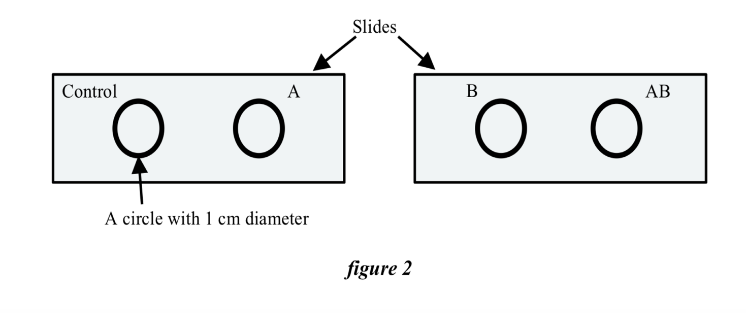 The tip of the finger was punctured.Drop one drop of blood was dropped in each slide.one drop of anti-A antibody in circle A, of anti-B antibody in circle B and of anti- AB antibody in circle AB. (no drop in the control).The blood and antigen were mixed with different toothpick thoroughly. The results were observed after 10 sec.Results:AntibodyObservationControlAnti-AAnti-BAnti-D